Załącznik nr 1 do Zarządzenia nr 5/2023Dyrektora PUP w Olecku z dnia 13.02.2023 r.____________________________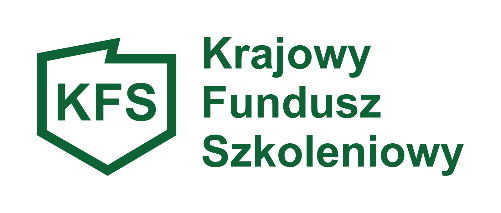              (pieczęć Pracodawcy)	POWIATOWY URZĄD PRACYW OLECKUWNIOSEK PRACODAWCY O PRZYZNANIE ŚRODKÓW REZERWY KRAJOWEGO FUNDUSZU SZKOLENIOWEGO  
NA FINANSOWANIE KOSZTÓW KSZTAŁCENIA USTAWICZNEGO 
PRACOWNIKÓW I  PRACODAWCY Zgodnie z art. 69a i 69b ustawy z dnia 20 kwietnia 2004r.o promocji zatrudnienia i instytucjach rynku pracy (Dz.U. z 2022r., poz. 690 z późn. zm.) oraz Rozporządzeniem Ministra Pracy i Polityki Społecznej z dnia 14 maja 2014 r. w sprawie przyznawania środków z Krajowego Funduszu Szkoleniowego (t.j. Dz.U. z 2018r., poz. 117).UWAGA: Przed wypełnieniem wniosku należy dokładnie zapoznać się z „Informacją dotyczącą ubiegania się 
o środki Krajowego Funduszu Szkoleniowego w 2023 roku w Powiatowym Urzędzie Pracy w Olecku”, stanowiącą część dokumentacji dotyczącej naboru dostępnej w siedzibie Powiatowego Urzędu Pracy w Olecku oraz na stronie internetowej http://olecko.praca.gov.pl/. Wniosek należy wypełnić w sposób czytelny wpisując treść w każdym punkcie do tego celu wyznaczonym. Jeżeli poszczególne rubryki nie znajdą w konkretnym przypadku zastosowania, należy wpisać „nie dotyczy” lub „---” . Wszelkich poprawek należy dokonywać poprzez skreślenie i zaparafowanie. DANE PRACODAWCYPełna nazwa pracodawcy: 	Adres siedziby: 	Numer telefonu: _________________________ fax: 	e-mail: ____________________________ strona www:	Miejsce prowadzenia działalności: 	Numer identyfikacji podatkowej NIP: 	Numer identyfikacyjny REGON: 	Przeważający rodzaj prowadzonej działalności gospodarczej według PKD: 	Forma prawna prowadzonej działalności 	 (przedsiębiorstwo państwowe, spółdzielnia, spółka akcyjna, spółka z o.o., spółka cywilna, działalność indywidualna, jedn. budżetowa itp.)Liczba zatrudnionych pracowników wg stanu na dzień złożenia wniosku: ______ osób,w tym w przeliczeniu na pełny wymiar czasu pracy: _____ osóbWielkość przedsiębiorstwa - właściwe zaznaczyćZgodnie z art. 7 ustawy z dnia 6 marca 2018 r. Prawo przedsiębiorców (t.j. Dz. U. z 2021r. poz. 162 z późn. zm.)□ mikroprzedsiębiorstwo   □ małe przedsiębiorstwo   □ średnie przedsiębiorstwo □ pozostałe     			 □ wnioskodawca nie jest przedsiębiorcąNazwa banku i numer rachunku bankowego pracodawcy, na który zostaną przekazane środki w przypadku pozytywnego rozpatrzenia wniosku: UWAGA! W przypadku pozytywnego rozpatrzenia wniosku i otrzymania dofinansowania z KFS, środki dla realizatora wskazanej formy wsparcia (np. jednostki szkolącej) muszą zostać przekazane przez pracodawcę ze wskazanego konta.Osoba/osoby uprawniona/e do reprezentacji i podpisania wnioskowanej umowy (zgodnie z dokumentem rejestrowym lub posiadanym pełnomocnictwem):imię i nazwisko _____________________________________________________stanowisko służbowe 	imię i nazwisko _____________________________________________________stanowisko służbowe 	Dane osoby upoważnionej do kontaktu: imię i nazwisko ________________________________________________________stanowisko 	tel.: _________________ fax: _________________ e-mail: 	DZIAŁANIA WSKAZANE PRZEZ PRACODAWCĘ DO FINANSOWANIA 
Z UDZIAŁEM ŚRODKÓW REZERWY KRAJOWEGO FUNDUSZU SZKOLENIOWEGO Okres realizacji kształcenia: 	Liczba osób wskazana we wniosku do objęcia kształceniem ustawicznym (pracownicy i pracodawca): _________ osób, co stanowi _______% ogółu zatrudnionych u Pracodawcy wg stanu na dzień złożenia wniosku.Informacje o uczestnikach kształcenia ustawicznego:INFORMACJE DOTYCZĄCE FORM USTAWICZNEGO KSZTAŁCENIA, JEGO REALIZATORÓW, UCZESTNIKÓW ORAZ WYSOKOŚCI WYDATKÓW NA FINANSOWANIE PLANOWANYCH DZIAŁAŃ Informacje dotyczące wydatków na kształcenie ustawiczne (uzupełnić w odniesieniu do działań, o dofinansowanie których Pracodawca wnioskuje):Uwaga! Środki Krajowego Funduszu Szkoleniowego są środkami publicznymi w rozumieniu ustawy o finansach publicznych. Zgodnie z ustawą o podatku od towarów i usług oraz rozporządzeniem Ministra Finansów w sprawie zwolnień od podatku od towarów i usług (VAT) oraz warunków stosowania tych zwolnień, zwalnia się od podatku usługi kształcenia zawodowego lub przekwalifikowania zawodowego (obejmujące nauczanie pozostające w bezpośrednim związku z branżą lub zawodem, jak również nauczanie mające na celu uzyskanie lub uaktualnienie wiedzy do celów zawodowych) finansowane w co najmniej 70% ze środków publicznych.NIE NALEŻY UWZGLĘDNIAĆ W KOSZCIE KSZTAŁCENIA KOSZTÓW WYŻYWIENIA, ZAKWATEROWANIA I DOJAZDUUwaga! Należy przedstawić odpowiednie uzasadnienie terminu rozpoczęcia wnioskowanej formy kształcenia w przypadku, jeśli wnioskowana forma kształcenia rozpoczyna się po 2023 roku (max. do 29.02.2024 r.).Kursy / szkoleniaStudia podyplomoweEgzaminyBadania lekarskie i psychologiczneUbezpieczenie NNWOkreślenie potrzeb pracodawcy w zakresie kształcenia ustawicznego w związku z ubieganiem się o sfinansowanie tego kształcenia ze środków rezerwy KFS Pod pojęciem „określenie potrzeb pracodawcy” rozumiane są takie działania, podejmowane przez pracodawcę, które pomogą mu 
w możliwie najefektywniejszym zdiagnozowaniu lub doprecyzowaniu potrzeb szkoleniowych występujących w zakładzie pracy  
(mogą mieć formę np. poradnictwa lub konsultacji udzielanych przez firmy szkoleniowe bądź doradcze).Wyszczególnienie kosztów:UZASADNIENIE WNIOSKUOŚWIADCZENIA PRACODAWCY:Oświadczam, że:Jestem/ nie jestem* pracodawcą (pracodawca - jednostka organizacyjna, chociażby nie posiadała osobowości prawnej, a także osoba fizyczna, jeżeli zatrudniają one co najmniej jednego pracownika).Zatrudniam/ nie zatrudniam* co najmniej jednego pracownika (zatrudnienie - oznacza wykonywanie pracy na podstawie stosunku pracy, stosunku służbowego oraz umowy 
o pracę nakładczą).Jestem/ nie jestem* beneficjentem  pomocy  publicznej  w  rozumieniu  ustawy  z dnia 
30 kwietnia 2004r. o postępowaniu w sprawach dotyczących pomocy publicznej 
(t.j. Dz. U. z 2021r., poz. 743 z późn. zm.) oraz:Spełniam/ nie spełniam/ nie dotyczy*  warunki/ów rozporządzenia Komisji (UE) 
Nr 1407/2013 z dnia 18 grudnia 2013r. w sprawie stosowania art.107 i 108 Traktatu o funkcjonowaniu Unii Europejskiej do pomocy de minimis (Dz. Urz. UE L 352 
z 24.12.2013 r., str. 1 ze zm.);Spełniam/ nie spełniam/ nie dotyczy*  warunki/ów rozporządzenia Komisji (UE) 
Nr 1408/2013 z dnia 18 grudnia 2013 r. w sprawie stosowania art. 107 i 108 Traktatu 
o funkcjonowaniu Unii Europejskiej do pomocy de minimis w sektorze rolnym 
(Dz. Urz. UE L 352 z 24.12.2013 r., str. 9 ze zm.);Spełniam/ nie spełniam/ nie dotyczy*  warunki/ów rozporządzenia Komisji (UE) 
Nr 717 z dnia 27 czerwca 2014 r. w sprawie stosowania art. 107 i 108 Traktatu 
o funkcjonowaniu Unii Europejskiej do pomocy de minimis w sektorze rybołówstwa 
i akwakultury (Dz. Urz. UE L 190 z 28.06.2014 r., str. 45).Pracownicy, o dofinansowanie kształcenia ustawicznego których wnioskuję, przed dniem złożenia wniosku są zatrudnieni w firmie/instytucji którą reprezentuję na podstawie umowy o pracę, powołania, wyboru, mianowania lub spółdzielczej umowy o pracę, na okres co najmniej trwania kształcenia ustawicznego. Pracownicy, o dofinansowanie kształcenia ustawicznego których wnioskuję posiadają/ 
nie posiadają* statusu osoby współpracującej (zgodnie z art. 8 ust. 11 ustawy z dnia 
13 października 1998 r. o systemie ubezpieczeń społecznych za osobę współpracującą uważa się: małżonka, dzieci własne lub dzieci drugiego małżonka i dzieci przysposobione, rodziców oraz macochę i ojczyma pozostających we wspólnym gospodarstwie domowym i współpracujących przy prowadzeniu działalności).Wszyscy pracownicy, o dofinansowanie kształcenia ustawicznego których wnioskuję, wykonują/ nie wykonują* pracę/-y na terenie powiatu oleckiego.Środki z KFS na dofinansowanie kształcenia ustawicznego przekraczają/ 
nie przekraczają* 300% przeciętnego wynagrodzenia w danym roku na jednego uczestnika.Osoby o dofinansowanie kształcenia ustawicznego których wnioskuję przebywają/ 
nie przebywają* na urlopach macierzyńskich, rodzicielskich, wychowawczych, bezpłatnych.Koszt kształcenia wykazany we wniosku zawiera/ nie zawiera* kosztów zakwaterowania, wyżywienia i dojazdu.Ubiegam/ nie ubiegam* się o środki na kształcenie pracodawcy/pracowników objętych niniejszym wnioskiem w innym powiatowym urzędzie pracy.Dotychczas korzystałem/ nie korzystałem* z dofinansowania ze środków KFS na kształcenie ustawiczne pracowników/pracodawcy.Jestem/ nie jestem*  powiązany osobowo lub kapitałowo z realizatorem kształcenia ustawicznego.Oświadczam, że zapoznałem/-am się z treścią dokumentów dotyczących naboru, w tym z treścią „Informacji dotyczącej ubiegania się o środki Krajowego Funduszu Szkoleniowego w 2023 roku w Powiatowym Urzędzie Pracy w Olecku”, dostępnymi 
w siedzibie Powiatowego Urzędu Pracy w Olecku oraz na stronie internetowej http://olecko.praca.gov.pl i akceptuję zawarte w nich zapisy.Zobowiązuję się do przekazania na prośbę Powiatowego Urzędu Pracy w Olecku informacji na temat efektywności udzielonego wsparcia, w odniesieniu do informacji przedstawionych w punkcie IV.2 wniosku (m.in. informacje o pracownikach pozostających w zatrudnieniu u pracodawcy oraz wpływie dofinansowanego kształcenia na dalsze ich zatrudnienie; informacje o pracownikach niepozostających w zatrudnieniu u pracodawcy oraz przyczynach zakończenia stosunku pracy; informacje o wpływie otrzymanego dofinansowania na funkcjonowanie firmy).Świadomy/a/ o odpowiedzialności karnej wynikającej z art. 233 § 1 ustawy z dnia 6 czerwca 1997r. Kodeks Karny oświadczam, że dane zawarte we wniosku są prawdziwe i zgodne ze stanem faktycznym, co potwierdzam własnoręcznym podpisem.__________________, dn. __________________            miejscowość                                   * niewłaściwe skreślić________________________________________(pieczęć i podpis Pracodawcy lub osoby upoważnionej do reprezentowania Pracodawcy)ZAŁĄCZNIKI DO WNIOSKU:Obowiązkowe, wymagane Rozporządzeniem MPiPS w sprawie przyznawania środków 
z Krajowego Funduszu Szkoleniowego – wniosek, który nie zawiera wszystkich wymaganych (obowiązkowych) załączników pozostaje bez rozpatrzenia  Kopia dokumentu potwierdzającego oznaczenie formy prawnej prowadzonej działalności 
– w przypadku braku wpisu do Krajowego Rejestru Sądowego lub Centralnej Ewidencji 
i Informacji o Działalności Gospodarczej np. kserokopia umowy spółki w przypadku spółek prawa cywilnego wraz z ewentualnymi wprowadzonymi do niej zmianami lub statut w przypadku stowarzyszenia, fundacji czy spółdzielni lub inne dokumenty (właściwe np. dla jednostek budżetowych, szkół, przedszkoli).Oferta firmy wybranej przez pracodawcę do realizacji kształcenia ustawicznego (dla każdego działania), zawierająca co najmniej:program kształcenia ustawicznego lub zakres egzaminu,cenę realizacji usługi,liczbę godzin kształcenia ustawicznego.Oferta powinna być podpisana przez realizatora usługi lub przedstawiona w formie np. wydruku treści wiadomości elektronicznej od wskazanego realizatora lub wydruku ze strony internetowej 
(z adresem tej strony) – w celu uwiarygodnienia źródła pochodzenia oferty.Wzór dokumentu potwierdzającego kompetencje nabyte przez uczestników, wystawianego przez realizatora usługi kształcenia ustawicznego, o ile nie wynika on z przepisów powszechnie obowiązujących – czyli wzór dokumentu (np. certyfikatu, dyplomu, świadectwa, licencji itp.), jaki osoba uczestnicząca w kształceniu (np. szkoleniu) otrzyma z instytucji szkoleniowej po jego zakończeniu lub dokument pokazujący wyniki egzaminu. Zwracamy uwagę, aby dokument ten, potwierdzał nabyte przez uczestnika kompetencje (np. poprzez zamieszczenie programu szkolenia na odwrocie certyfikatu lub jako suplement wraz z potwierdzeniem, że uczestnik nabył kompetencje zgodne z programem kształcenia ustawicznego).W przypadku gdy pracodawca jest beneficjentem pomocy de minimis (punkt 3 w części 
V wniosku Oświadczenia pracodawcy) należy załączyć: Oświadczenie o pomocy de minimis - załącznik nr 3 do wniosku;Formularz informacji przedstawianych przy ubieganiu się o pomoc de minimis w oparciu 
o rozporządzenie Rady Ministrów z dnia 24 października 2014r. - załącznik nr 4 do wniosku.W części A pkt 4 powyższego formularza należy wpisać jeden z identyfikatorów gminy, które obejmują swoim zasięgiem powiat olecki, tj.: Kowale Oleckie 281303 2, Olecko-miasto 281304 4, Olecko-obszar wiejski 281304 5, Świętajno  281305 2, Wieliczki 281306 2;lub Formularz informacji przedstawianych przez Pracodawcę w oparciu o Rozporządzenie Rady Ministrów z dnia 11 czerwca 2010r. w sprawie informacji składanych przez podmioty ubiegające się o pomoc de minimis w rolnictwie lub rybołówstwie – załącznik nr 4A do wniosku.Dodatkowe:Klauzula informacyjna dotycząca przetwarzania danych osobowych – Załącznik nr 1 do wniosku.Oświadczenia Pracodawcy i/lub dokumenty pozwalające stwierdzić wpisywanie się wniosku 
w priorytety wydatkowania środków rezerwy KFS w 2023 roku – Załączniki nr od 2.1 do 2.5 do wniosku (do zastosowania w zależności od wybranego priorytetu).Pełnomocnictwo – w przypadku, gdy Pracodawcę reprezentuje pełnomocnik, do wniosku musi być załączone pełnomocnictwo szczegółowo określające jego zakres, z notarialnie potwierdzonym podpisem pracodawcy lub osoby uprawnionej do reprezentowania pracodawcy. Pełnomocnictwo należy przedłożyć w oryginale lub notarialnie potwierdzonej kopii. Podpis lub podpisy osób uprawnionych do występowania w obrocie prawnym w imieniu Pracodawcy (reprezentacji) muszą być czytelne lub opatrzone pieczątkami imiennymi.Kopia certyfikatów jakości usług posiadanych przez realizatora usługi kształcenia ustawicznego – wskazanych w części IV.3.2 wniosku.Kopia dokumentów posiadanych przez realizatora usługi kształcenia ustawicznego, na podstawie których prowadzi on pozaszkolne formy kształcenia ustawicznego (w przypadku kursów) – wskazanych w części IV.3.3 wniosku.Oferty cenowe firm konkurencyjnych uwzględnionych do porównania w części IV.3.7 wniosku – podpisane przez jednostkę lub jako wydruk ze strony internetowej / e-mail z potwierdzeniem źródła pochodzenia oferty.Kserokopie przedkładanych dokumentów winny być potwierdzone za zgodność z oryginałem.UWAGA !Rozpatrywane będą tylko wnioski złożone w terminie naboru.W przypadku złożenia nieprawidłowo wypełnionego wniosku, pracodawcy zostanie wyznaczony termin nie krótszy niż 7 dni i nie dłuższy niż 14 dni do jego poprawienia. Wniosek, który nie zawiera wszystkich wymaganych (obowiązkowych) załączników pozostaje bez rozpatrzenia.W przypadku niepoprawienia wniosku we wskazanym terminie pozostaje on bez rozpatrzenia. Dopuszcza się negocjacje treści wniosku, w celu ustalenia ceny usług kształcenia ustawicznego, liczby osób objętych kształceniem ustawicznym, realizatora usługi, programu kształcenia ustawicznego lub zakresu egzaminu, z uwzględnieniem zasady zapewnienia najwyższej jakości usługi oraz zachowania racjonalnego wydatkowania środków publicznych. W terminie do 30 dni od dnia złożenia wniosku pracodawca zostanie poinformowany o sposobie jego rozpatrzenia. Odmowa przyznania środków nie podlega odwołaniu. WyszczególnienieWyszczególnienieLiczba pracodawcówLiczba pracodawcówLiczba pracownikówLiczba pracownikówWyszczególnienieWyszczególnienierazemw tym kobietyrazemw tym kobietyObjęci wsparciem ogółemObjęci wsparciem ogółemWedług rodzajów wsparciaKursy realizowane z inicjatywy pracodawcy lub za jego zgodąWedług rodzajów wsparciaStudia podyplomowe realizowane z inicjatywy pracodawcy lub za jego zgodąWedług rodzajów wsparciaEgzaminy umożliwiające uzyskanie dokumentów potwierdzających nabycie umiejętności, kwalifikacji lub uprawnień zawodowychWedług rodzajów wsparciaBadania lekarskie i psychologiczne wymagane do podjęcia kształcenia lub pracy zawodowej po ukończonym kształceniuWedług rodzajów wsparciaUbezpieczenie od następstw nieszczęśliwych wypadków 
w związku z podjętym kształceniemWedług grup wiekowych15-24 lataWedług grup wiekowych25-34 lataWedług grup wiekowych35-44 lataWedług grup wiekowych45 lat i więcejWedług grup wiekowychw tym pow. 50 r.ż.Według poziomuwykształceniaGimnazjalne i poniżejWedług poziomuwykształceniaZasadnicze zawodoweWedług poziomuwykształceniaŚrednie ogólnokształcąceWedług poziomuwykształceniaPolicealne i średnie zawodoweWedług poziomuwykształceniaWyższe Według nazwy grupy zawodówSiły zbrojneWedług nazwy grupy zawodówKierownicyWedług nazwy grupy zawodówSpecjaliściWedług nazwy grupy zawodówTechnicy i inny średni personelWedług nazwy grupy zawodówPracownicy biurowiWedług nazwy grupy zawodówPracownicy usług i sprzedawcyWedług nazwy grupy zawodówRolnicy, ogrodnicy, leśnicy, rybacyWedług nazwy grupy zawodówRobotnicy przemysłowi i rzemieślnicyWedług nazwy grupy zawodówOperatorzy i monterzy maszyn i urządzeńWedług nazwy grupy zawodówPracownicy wykonujący prace prosteOsoby wykonujące prace w szczególnych warunkachoraz prace o szczególnym charakterzeOsoby wykonujące prace w szczególnych warunkachoraz prace o szczególnym charakterzeOsoby wykonujące prace w szczególnych warunkachoraz prace o szczególnym charakterzeOsoby wykonujące prace w szczególnych warunkachoraz prace o szczególnym charakterzeWyszczególnienieWyszczególnienieWyszczególnienieLiczba pracodawcówLiczba pracodawcówLiczba pracownikówLiczba pracownikówWyszczególnienieWyszczególnienieWyszczególnienierazemw tym kobietyrazemw tym kobietyUWAGA! Wyjaśnienia do priorytetów oraz opis wymaganych dodatkowych oświadczeń i dokumentów znajdują się w „Informacji dotyczącej ubiegania się o środki Krajowego Funduszu Szkoleniowego w 2023 roku w Powiatowym Urzędzie Pracy w Olecku” dostępnej na stronie internetowej http://olecko.praca.gov.pl w zakładce „Dokumenty do pobrania – Pracodawcy i przedsiębiorcy – Krajowy Fundusz Szkoleniowy”oraz w siedzibie Powiatowego Urzędu Pracy w Olecku (pok. nr 22).Według priorytetów wydatkowania środków rezerwy KFS w 2023 r.Łączna liczba osób, spełniających wymagania określone priorytetami: Uwaga! w związku ze sprawozdawczością działań KFS, jeden uczestnik powinien zostać zakwalifikowany wyłącznie do  jednego priorytetu (również w dalszej części wniosku)UWAGA! Wyjaśnienia do priorytetów oraz opis wymaganych dodatkowych oświadczeń i dokumentów znajdują się w „Informacji dotyczącej ubiegania się o środki Krajowego Funduszu Szkoleniowego w 2023 roku w Powiatowym Urzędzie Pracy w Olecku” dostępnej na stronie internetowej http://olecko.praca.gov.pl w zakładce „Dokumenty do pobrania – Pracodawcy i przedsiębiorcy – Krajowy Fundusz Szkoleniowy”oraz w siedzibie Powiatowego Urzędu Pracy w Olecku (pok. nr 22).Według priorytetów wydatkowania środków rezerwy KFS w 2023 r.Priorytet I: Wsparcie kształcenia ustawicznego pracowników Centrów Integracji Społecznej, Klubów Integracji Społecznej, Warsztatów Terapii Zajęciowej, Zakładów Aktywności Zawodowej, członków lub pracowników spółdzielni socjalnych oraz pracowników zatrudnionych w podmiotach posiadających status przedsiębiorstwa społecznego wskazanych na liście/rejestrze przedsiębiorstw społecznych prowadzonym przez MRiPS. UWAGA! Wyjaśnienia do priorytetów oraz opis wymaganych dodatkowych oświadczeń i dokumentów znajdują się w „Informacji dotyczącej ubiegania się o środki Krajowego Funduszu Szkoleniowego w 2023 roku w Powiatowym Urzędzie Pracy w Olecku” dostępnej na stronie internetowej http://olecko.praca.gov.pl w zakładce „Dokumenty do pobrania – Pracodawcy i przedsiębiorcy – Krajowy Fundusz Szkoleniowy”oraz w siedzibie Powiatowego Urzędu Pracy w Olecku (pok. nr 22).Według priorytetów wydatkowania środków rezerwy KFS w 2023 r.Priorytet II: Wsparcie kształcenia ustawicznego osób z orzeczonym stopniem niepełnosprawności.UWAGA! Wyjaśnienia do priorytetów oraz opis wymaganych dodatkowych oświadczeń i dokumentów znajdują się w „Informacji dotyczącej ubiegania się o środki Krajowego Funduszu Szkoleniowego w 2023 roku w Powiatowym Urzędzie Pracy w Olecku” dostępnej na stronie internetowej http://olecko.praca.gov.pl w zakładce „Dokumenty do pobrania – Pracodawcy i przedsiębiorcy – Krajowy Fundusz Szkoleniowy”oraz w siedzibie Powiatowego Urzędu Pracy w Olecku (pok. nr 22).Według priorytetów wydatkowania środków rezerwy KFS w 2023 r.Priorytet III: Wsparcie kształcenia ustawicznego w obszarach/branżach kluczowych dla rozwoju powiatu/województwa wskazanych w dokumentach strategicznych/planach rozwoju.UWAGA! Wyjaśnienia do priorytetów oraz opis wymaganych dodatkowych oświadczeń i dokumentów znajdują się w „Informacji dotyczącej ubiegania się o środki Krajowego Funduszu Szkoleniowego w 2023 roku w Powiatowym Urzędzie Pracy w Olecku” dostępnej na stronie internetowej http://olecko.praca.gov.pl w zakładce „Dokumenty do pobrania – Pracodawcy i przedsiębiorcy – Krajowy Fundusz Szkoleniowy”oraz w siedzibie Powiatowego Urzędu Pracy w Olecku (pok. nr 22).Według priorytetów wydatkowania środków rezerwy KFS w 2023 r.Priorytet IV: Wsparcie kształcenia ustawicznego instruktorów praktycznej nauki zawodu bądź osób mających zamiar podjęcia się tego zajęcia, opiekunów praktyk zawodowych i opiekunów stażu uczniowskiego oraz szkoleń branżowych dla nauczycieli kształcenia zawodowego.UWAGA! Wyjaśnienia do priorytetów oraz opis wymaganych dodatkowych oświadczeń i dokumentów znajdują się w „Informacji dotyczącej ubiegania się o środki Krajowego Funduszu Szkoleniowego w 2023 roku w Powiatowym Urzędzie Pracy w Olecku” dostępnej na stronie internetowej http://olecko.praca.gov.pl w zakładce „Dokumenty do pobrania – Pracodawcy i przedsiębiorcy – Krajowy Fundusz Szkoleniowy”oraz w siedzibie Powiatowego Urzędu Pracy w Olecku (pok. nr 22).Według priorytetów wydatkowania środków rezerwy KFS w 2023 r.Priorytet V: Wsparcie kształcenia ustawicznego osób, które mogą udokumentować wykonywanie przez co najmniej 15 lat prac w szczególnych warunkach lub o szczególnym charakterze, a którym nie przysługuje prawo do emerytury pomostowej.Lp.Nazwa kursu Termin realizacji wskazanych działań
(od.. do..)Nazwa, siedziba i NIP realizatora wskazanej formyLiczba godzin kształcenia ustawicznegoLiczba osób do objęcia wsparciem oraz 
nr priorytetu wydatkowania środków KFS (1,2,3,4 lub 5) 
w układzie l. osób … - nr prioryt. ...stanowisko (zawód),forma zatrudnienia i  wymiar etatuokres obowiązywania umowy (od…do…),osób, które mają zostać objęte wsparciem (w dniu złożenia wniosku)Koszt kursu dla jednej osoby/netto/Całkowita wysokość wydatków w zł/netto/1.2.…RAZEM:RAZEM:RAZEM:RAZEM:RAZEM:RAZEM:RAZEM:RAZEM:Lp.Nazwa kierunku studiów podyplomowychTermin realizacji wskazanych działań
(od.. do..)Nazwa, siedziba i NIP realizatora wskazanej formyLiczba godzin kształcenia ustawicznegoLiczba osób do objęcia wsparciem oraz 
nr priorytetu wydatkowania środków KFS (1,2,3,4,5 lub 6) 
w układzie l. osób … - nr prioryt. ...stanowisko (zawód),forma zatrudnienia i wymiar etatuokres obowiązywania umowy (od…do…),osób, które mają zostać objęte wsparciem (w dniu złożenia wniosku)Koszt studiów podyplomowych
 dla jednej osoby/netto/Całkowita wysokość wydatków w zł/netto/1.2.…RAZEM:RAZEM:RAZEM:RAZEM:RAZEM:RAZEM:RAZEM:RAZEM:Lp.Nazwa/rodzaj egzaminu umożliwiającego uzyskanie dokumentów potwierdzających nabycie umiejętności, kwalifikacji lub uprawnień zawodowych Termin realizacji wskazanych działań
(od.. do..)Nazwa, siedziba i NIP realizatora wskazanej formyLiczba osób do objęcia wsparciem oraz 
nr priorytetu wydatkowania środków KFS (1,2,3,4,5 lub 6) 
w układzie l. osób … - nr prioryt. ...stanowisko (zawód),forma zatrudnienia i  wymiar etatuokres obowiązywania umowy (od…do…),osób, które mają zostać objęte wsparciem (w dniu złożenia wniosku)Koszt egzaminu dla jednej osoby/netto/Całkowita wysokość wydatków w zł/netto/1.…RAZEM:RAZEM:RAZEM:RAZEM:RAZEM:RAZEM:RAZEM:Lp.Rodzaj badań lekarskich i psychologicznych wymaganych do podjęcia kształcenia lub pracy zawodowej po ukończonym kształceniuTermin realizacji wskazanych działań
(od.. do..)Nazwa, siedziba i NIP realizatora wskazanej formy Liczba osób do objęcia wsparciem oraz 
nr priorytetu wydatkowania środków KFS (1,2,3,4,5 lub 6) 
w układzie l. osób … - nr prioryt. ...stanowisko (zawód),forma zatrudnienia i  wymiar etatuokres obowiązywania umowy (od…do…),osób, które mają zostać objęte wsparciem (w dniu złożenia wniosku)Koszt badań lekarskich lub psychologicznych dla jednej osoby/netto/Całkowita wysokość wydatków w zł/netto/1.2.…RAZEM:RAZEM:RAZEM:RAZEM:RAZEM:RAZEM:RAZEM:Lp.Ubezpieczenie od następstw nieszczęśliwych wypadków w związku z podjętym kształceniemTermin realizacji wskazanych działań
(od.. do..)Nazwa, siedziba i NIP realizatora wskazanej formyLiczba osób do objęcia wsparciem oraz 
nr priorytetu wydatkowania środków KFS (1,2,3,4,5 lub 6) 
w układzie l. osób … - nr prioryt. ...stanowisko (zawód),forma zatrudnienia i  wymiar etatuokres obowiązywania umowy (od…do…),osób, które mają zostać objęte wsparciem (w dniu złożenia wniosku)Koszt ubezpieczenia NNW dla jednej osoby/netto/Całkowita wysokość wydatków w zł/netto/1.2.…RAZEM:RAZEM:RAZEM:RAZEM:RAZEM:RAZEM:RAZEM:Lp.Nazwa usługiTermin realizacji wskazanych działań
(od.. do..)Nazwa, siedziba i NIP realizatora wskazanej formyLiczba osób do objęcia wsparciem oraz 
nr priorytetu wydatkowania środków KFS (1,2,3,4,5 lub 6) 
w układzie l. osób … - nr prioryt. ...stanowisko (zawód),forma zatrudnienia i  wymiar etatuokres obowiązywania umowy (od…do…),osób, które mają zostać objęte wsparciem (w dniu złożenia wniosku)Średni koszt usługi na jedną osobę/netto/Całkowita wysokość wydatków 
w zł/netto/1.…RAZEM:RAZEM:RAZEM:RAZEM:RAZEM:RAZEM:RAZEM:Całkowita wysokość wydatków, która będzie poniesiona na działania związane 
z kształceniem ustawicznym, 
w tym:kwota ………………………………..……… złsłownie: …………………………………….…. …………………………………………..………wnioskowana wysokość środków rezerwy KFS:Starosta może przyznać środki z rezerwy KFS w wysokości 80% kosztów, nie więcej jednak niż 300% przeciętnego wynagrodzenia w danym roku na jednego uczestnika.W przypadku mikroprzedsiębiorstw Starosta może przyznać środki rezerwy KFS w wysokości 100%, nie więcej jednak niż 300% przeciętnego wynagrodzenia w danym roku na jednego uczestnika. kwota ………………………………..……… złsłownie: …………………………………….…. …………………………………………..………kwota wkładu własnego wnoszonego przez pracodawcę:Przy wyliczaniu wkładu własnego pracodawca nie uwzględnia innych kosztów, które ponosi w związku z udziałem pracowników w kształceniu ustawicznym, np. wynagrodzenia za godziny nieobecności w pracy w związku z uczestnictwem w zajęciach, kosztów delegacji w przypadku konieczności dojazdu do miejscowości innej niż miejsce pracy itp.kwota ………………………………..……… złsłownie: …………………………………….…. …………………………………………..………IV.1. Uzasadnienie potrzeby odbycia kształcenia ustawicznego, przy uwzględnieniu obecnych lub przyszłych potrzeb pracodawcy, potrzeb lokalnego rynku pracy oraz obowiązujących priorytetów wydatkowania środków rezerwy KFS. Należy uzasadnić konieczność odbycia konkretnej formy kształcenia ustawicznego wskazanej 
we wniosku i wykazać zgodność kierunku/-ów wsparcia z potrzebami pracodawcy, a także zgodność kompetencji zawodowych nabywanych przez uczestników kształcenia z potrzebami lokalnego/regionalnego rynku pracy - należy odnieść się do konkretnych dostępnych dokumentów ze wskazaniem źródła (raporty, analizy), np. strategia rozwoju powiatu, wyniki analiz ofert pracy zgłaszanych przez pracodawców oraz informacji o wolnych miejscach pracy zamieszczanych w prasie i Internecie, wyników analiz i prognoz rynku pracy oraz badań popytu na pracę, kwalifikacje i umiejętności zawodowe, w tym barometr zawodów (str. intern. barometrzawodow.pl)Należy również zaznaczyć oraz uzasadnić priorytet/priorytety, którymi kieruje się Pracodawca wnioskując 
o środki rezerwy KFS:Priorytety wydatkowania środków rezerwy KFS w 2023 r.(I) Wsparcie kształcenia ustawicznego pracowników Centrów Integracji Społecznej, Klubów Integracji Społecznej, Warsztatów Terapii Zajęciowej, Zakładów Aktywności Zawodowej, członków lub pracowników spółdzielni socjalnych oraz pracowników zatrudnionych w podmiotach posiadających status przedsiębiorstwa społecznego wskazanych na liście/rejestrze przedsiębiorstw społecznych prowadzonym przez MRiPS. (II) Wsparcie kształcenia ustawicznego osób z orzeczonym stopniem niepełnosprawności.(III) Wsparcie kształcenia ustawicznego w obszarach/branżach kluczowych dla rozwoju powiatu/województwa wskazanych w dokumentach strategicznych/planach rozwoju.(IV) Wsparcie kształcenia ustawicznego instruktorów praktycznej nauki zawodu bądź osób mających zamiar podjęcia się tego zajęcia, opiekunów praktyk zawodowych i opiekunów stażu uczniowskiego oraz szkoleń branżowych dla nauczycieli kształcenia zawodowego.(V) Wsparcie kształcenia ustawicznego osób, które mogą udokumentować wykonywanie przez co najmniej 15 lat prac w szczególnych warunkach lub o szczególnym charakterze, a którym nie przysługuje prawo do emerytury pomostowej.Uzasadnienie:………………………………………………………………………………………..………………………………………………………………………………………………………………………………………………………………………………………………………………………………………………………………………………………………………………………………………………………………………………………………………………………………………………………………………………………………………………………………………………………………………………………………………………………………………………………………………………………………………………………………………………………………………………………………………………………………………………………………………………………………………………………………………………………………………………………………………………………………………………………………………………………………………………………………………………………………………………………………………………………………………………………………………………………………………………………………………………………………………………………………………………………………………………………………………………………………………………………………………………………………………………………………….…….…………………………………………..…………………………………………………………………………………………………………………………………………………………………………………………………………………………………………………………………………………………………………………………………………………………………………………………………………………………………………………………………………………………………………………………………………………………………………………………………………………………………………………………………………………………………………………………………………………………………………………………………………………………………………………………………………………………………………………………………………………………………………………………………………………………………………………………………………………………………………………………………………………………………………………………………………………………………………………………………………………………………………………………………………………………………………………………………………………………………………………………………………………………………………………………………………………………………………………………………………………………………………………………………………………………………………………………………………………………………………………………………………………………………………………………………………………………………………………………………………………………………………………………………………………………………………………………………………………………………………………………………………………………………………………………………………………………………………………………………………………………………………………………………………………………………………………………………………………………………………………………………………………………………………………………………………………………………………………IV.2. Informacja o planach dotyczących dalszego zatrudnienia osób, które będą objęte kształceniem ustawicznym finansowanym ze środków rezerwy KFS (w przypadku wniosku dotyczącego kształcenia ustawicznego samego pracodawcy, należy przedstawić informację na temat planów co do działania firmy w przyszłości):……………………………………………………………………………………………………………………………………………………………………………………………………………………………………………………………………………………………………………………………………………………………………………………………………………………………………………………………………………………………………………………………………………………………………………………………………………………………………………………………………………………………………………………………………………………………………………………………………………………………………………………………………………………………………………………………………………………………………………………………………………………………………………………………………………………………………………………………………………………………………………………………………………………………………………………………………………………………………………………………………………………………………………………………………………………………………………………………………………………………IV.3. Uzasadnienie wyboru realizatora usługi kształcenia ustawicznego finansowanej ze środków rezerwy KFS, wraz z następującymi informacjami - NALEŻY WYPEŁNIĆ W ODNIESIENIU DO KAŻDEGO realizatora usługi, wykazanego w części III wnioskuIV.3. Uzasadnienie wyboru realizatora usługi kształcenia ustawicznego finansowanej ze środków rezerwy KFS, wraz z następującymi informacjami - NALEŻY WYPEŁNIĆ W ODNIESIENIU DO KAŻDEGO realizatora usługi, wykazanego w części III wnioskuIV.3. Uzasadnienie wyboru realizatora usługi kształcenia ustawicznego finansowanej ze środków rezerwy KFS, wraz z następującymi informacjami - NALEŻY WYPEŁNIĆ W ODNIESIENIU DO KAŻDEGO realizatora usługi, wykazanego w części III wnioskuIV.3. Uzasadnienie wyboru realizatora usługi kształcenia ustawicznego finansowanej ze środków rezerwy KFS, wraz z następującymi informacjami - NALEŻY WYPEŁNIĆ W ODNIESIENIU DO KAŻDEGO realizatora usługi, wykazanego w części III wnioskuNazwa i siedziba realizatora usługi kształcenia ustawicznegoPosiadanie przez realizatora usługi kształcenia ustawicznego certyfikatów jakości oferowanych usług kształcenia ustawicznego 
(np. akredytacja kuratorium oświaty, certyfikat ISO lub inne)kopię dołączyć do wnioskuCertyfikat jakości:          □  posiada                       □  nie posiadaRodzaj certyfikatu:  ……………………………………………..….......................................Certyfikat jakości:          □  posiada                       □  nie posiadaRodzaj certyfikatu:  ……………………………………………..….......................................Certyfikat jakości:          □  posiada                       □  nie posiadaRodzaj certyfikatu:  ……………………………………………..….......................................W przypadku kursów –  posiadanie przez realizatora usługi kształcenia ustawicznego dokumentu na podstawie którego prowadzi on pozaszkolne formy kształcenia ustawicznego(podać rodzaj dokumentu - np. 
nr wpisu do RIS, wpis do ewidencji szkół i placówek)kopię dołączyć do wnioskuNazwa kształcenia ustawicznegonp. nazwa kursu, kierunek studiów podyplomowychLiczba godzin kształcenia ustawicznegoCena usługi kształcenia ustawicznego bez kosztów związanych 
z przejazdem, zakwaterowaniem i wyżywieniemPorównanie ceny ww. usługi kształcenia ustawicznego 
z ceną 2 podobnych usług oferowanych na rynku 
Do wniosku należy załączyć oferty uwzględnione do porównania1)Nazwa i siedziba organizatora kształceniaPorównanie ceny ww. usługi kształcenia ustawicznego 
z ceną 2 podobnych usług oferowanych na rynku 
Do wniosku należy załączyć oferty uwzględnione do porównania1)Liczba godzin kształceniaPorównanie ceny ww. usługi kształcenia ustawicznego 
z ceną 2 podobnych usług oferowanych na rynku 
Do wniosku należy załączyć oferty uwzględnione do porównania1)Cena usługiPorównanie ceny ww. usługi kształcenia ustawicznego 
z ceną 2 podobnych usług oferowanych na rynku 
Do wniosku należy załączyć oferty uwzględnione do porównania2)Nazwa i siedziba organizatora kształceniaPorównanie ceny ww. usługi kształcenia ustawicznego 
z ceną 2 podobnych usług oferowanych na rynku 
Do wniosku należy załączyć oferty uwzględnione do porównania2)Liczba godzin kształcenia Porównanie ceny ww. usługi kształcenia ustawicznego 
z ceną 2 podobnych usług oferowanych na rynku 
Do wniosku należy załączyć oferty uwzględnione do porównania2)Cena usługiUzasadnienie wyboru realizatora usługi kształcenia ustawicznego:………………………………………………………………………………………………………………………………………………………………………………………………………………………………………………………………………………………………………………………………………………………………………………………………………………………………………………………………………………………………………………………………………………………………………………………………………………………………………………………………………………………………………………………………………………………………………………………………………………………………………………………………………………………………………………………………………………………………………………………………………………………………………………………………………………………………………………………………………………………………………………………………………………………………………………………………………………………………………………………………………………………………………………………………………………………………………………………………………………………………………………………………………………………………………………………………………………………………………………………………………………………………………………………………………………………………………………………………………………………………………………………………………………………………………………………………………………………………………………………………………………………………………………………………………………………………………………………………………………………………………………………………………………………………………………………………………………………………………………………